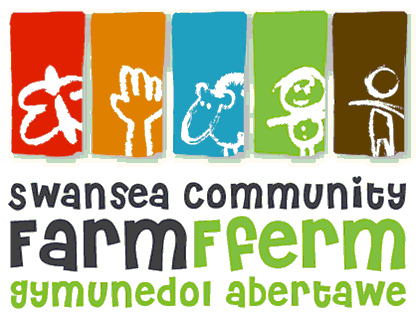 AGENDA  AGM November 21st 20202pm-3.30pmTo take place on ZoomWelcome and ApologiesFarm projects presentations Presentation of the Accounts April 2019 -  March 2020 (Ann Bell, Treasurer)Chair’s annual report (Chris Boyce)Minutes of the previous AGM (16/11/19) and Matters Arising Trustee electionAny other businessClose of meeting